План работы МО классных руководителейМАОУ «СОШ с. Шняево»на 2020-2021 учебный год.План работы МО классных руководителей на 2020-2021 учебный год.Методическая тема МО классных руководителей:«Современные образовательные технологии и методики в воспитательной системе классного руководителя в условиях реализации ФГОС второго поколения»Цель МО: Повышение профессионального мастерства классных руководителей, обобщение и распространение их педагогического опыта. Задачи МО:Совершенствование и повышения эффективности воспитательной работы в школе;Организация информационно-методической и практической помощи классным руководителям в воспитательной работе с учащимися.Методическая помощь классным руководителям в овладении новыми педагогическими технологиями воспитательного процесса.Создание информационно-педагогического банка собственных достижений, популяризация собственного опыта.Развитие информационной культуры педагогов и использование информационных технологий в воспитательной работе.Приоритетные направления методической работы:Повышение теоретического, методического уровня подготовки классных руководителей по вопросам психологии и педагогики воспитательной работы.Информирование о нормативно-правовой базе, регулирующей работу классных руководителей.Обобщение, систематизация и распространение передового педагогического опыта.Вооружение классных руководителей современными воспитательными технологиями и знаниями современных форм и методов работы.Предполагаемый результат:Повышение методической культуры классных руководителей и, как следствие, повышение уровня воспитанности обучающихся.Функции МО классных руководителейМетодическая функция:-Создание портфеля классного руководителя                              в течение года диагностический материал;протоколы родительских собраний;методические материалы;банк воспитательных мероприятий;-Участие в конкурсах профессионального мастерства                 в течение года-Участие в конкурсе методических разработок                             в течение года-Мониторинг деятельности классных руководителей,            1 раз в полугодиеуровня воспитанности обучающихся.Организационно-координационная функция:Совместная деятельность классного руководителя с психологической службой,  библиотекой и предметными МО по изучению развития личности в классном коллективе                                                                      в течение годаФункция планирования и анализа:Планирование с помощью организационно-деятельностной игры;Экспертиза воспитательного пространства школы (мониторинг деятельности в таблицах, графиках, диаграммах);Анализ инновационной работы;Самоанализ компонентов в воспитательной деятельности;Самоанализ  работы классного руководителя согласно должностным обязанностям.Инновационная функция:Включение информационных технологий в воспитательный процесс;Применение технологии «Открытое пространство»;Публикация в СМИ, пополнение школьного сайта.Формы методической работы:семинары;консультации;документация по воспитательной работе;организация работы с родителями;тематические педсоветы;ученическое самоуправление в классе;классный час- это……;мастер-классы.Руководитель МО классных руководителей ведет следующую документацию:- список членов МО;- годовой план работы МО; - протоколы заседаний МО; - программы деятельности;- аналитические  материалы по итогам проведенных мероприятий,    тематического административного контроля (справки, приказы и т.д.)- инструктивно-методические документы, касающиеся воспитательной работы в классных коллективах и деятельности классных руководителей; - материалы «Методической копилки» классных руководителей.Функциональные обязанности классного руководителя.В процессе организации воспитательной работы  в классе классный руководитель осуществляет следующие функции:- изучение  личности учащихся;- анализ координации и коррекции образовательного процесса и взаимоотношений в классе (учащихся между собой  в классе  и с учащимися других классов, учащихся и учителей…);- организация планирования, подготовки, проведения и подведения итогов периодов жизнедеятельности классного коллектива и классных мероприятий: классных часов, минут информации и общения, КТД, огоньков, конкурсов и т.д. ;      - социальная защита учащихся (совместно с социальным педагогом);- работа с родителями учащихся; -педагогическое обеспечение деятельности ученического самоуправления в классе;- организация, ведение классного журнала и дневников учащихся осуществляется свои функции,  классное руководство.В начале учебного года: составляет список класса и оформляет классный журнал;изучает условия семейного воспитания;уточняет или составляет социальный портрет класса и сдает его социальному педагогу;собирает полную информацию об участии учащихся класса в конкурсах;проводит работу по вовлечению учащихся в разнообразную деятельность (объединение УДО, в целях развития их способностей);организует коллективное планирование;составляет план воспитательной работы класса, согласовывает его с руководителем МО классных руководителей и сдает на утверждение заместителю директора по ВР.  Ежедневно:отмечает в классном журнале отсутствующих учащихся;осуществляет педагогическую помощь активу класса;осуществляет контроль за внешним видом учащихся и наличием у  них сменной обуви;осуществляет контроль за дежурством по классу.   Еженедельно:проверяет дневники учащихся;осуществляет контроль за ведением классного журнала учителями-предметниками;проводит классный час.  Ежемесячно:организует коллектив класса на участие в школьных делах;помогает активу организовывать подведение итогов жизнедеятельности классных коллективов;проводит занятия по ПДД и плановый инструктаж по ТБ;дежурит на общешкольных вечерах;контролирует участие в кружках, секциях, клубах, других  объединениях учащихся своего класса, требующих особой педагогической заботы.  В течение четверти:организует выполнение рекомендаций медицинских работников по охране здоровья учащихся;помогает активу в организации жизнедеятельности класса (планирование, организация дел, коллективный анализ);организовывает дежурство класса (по графику) по школе;оперативно информирует социального педагога, заместителя директора по ВР или директора школы  о девиантном поведении учащихся, о случаях грубого нарушения учащихся класса устава школы;проводит родительское собрание;организует работу родительского комитета класса;посещает МО классных руководителей, семинары, совещания по вопросам воспитательной  работы.В конце четверти:организует подведение итогов учебы учащихся и жизнедеятельности класса в прошедшей четверти;сдает заместителю  директора по учебно-воспитательной работе отчет об успеваемости класса и оформленный классный журнал.Во время каникул:участвует в работе МО классных руководителей;совместно с  ученическим активом, родителями организует каникулярные мероприятия своего класса.В конце учебного года:организовывает подведение итогов жизнедеятельности класса в учебном году;проводит педагогический анализ учебно-воспитательного процесса в классе и сдает его заместителю директора по воспитательной  работе;организует ремонт классного помещения;получает от родителей учащихся данные о летнем отдыхе детейСписок членов МО классных руководителей2020-2021 учебный годТемы  по самообразованию классных руководителейна 2020-2021 учебный годМетодическая неделя классных руководителей.Примерный план работы. Срок проведение методической  недели классных руководителей: с 5 по 11 декабря. Цель  - повышение профессионального мастерства и престижа работы классных руководителей, выявление талантливых педагогов.Девиз методической недели классных руководителей:"Классное руководство - это не обязанность, а бесконечное творчество»Открытые классные часы. Темы заседании МО классных руководителейна 2020- 2020 учебный год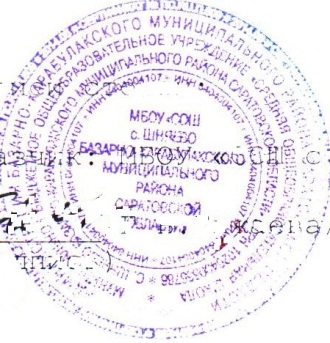 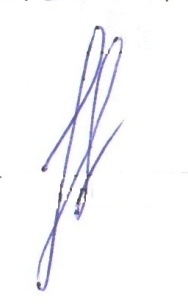 Утверждаю:Директор МАОУ «СОШ с. Шняево»Енжаев  Е. В.Приказ №151 от 29.08.2020  г.Рассмотрено на заседании педагогического советапротокол №1	от«28» августа 2020 г.№ФИО педагогического   работникаЗакрепляется классное руководство за следующим классомКол-водетей1Крамсакова Оксана Алексеевна252Андина Людмила Петровна3 и 4153Юртаева Альфия Эйюповвна564Пятаева Алмаза Геннадиевна6105Колотырин Павел Владимирович766Енжаева Марина Анатольевна897Ерусланов Эйеп Ахмединович968Ерусланова Татьяна Владимировна109Карнугаева Ольга Васильевна11КлассФ.И.О. классного руководителя Тема1, 5Андина Людмила ПетровнаИгра как средство воспитания и развития личности2Пятаева Алмаза ГеннадиевнаИКТ в работе классного руководителя начальных классов 3Юртаева Альфия ЭйюповвнаФормы и методы работы с родителями с целью усиления педагогического воздействия на ребенка4Крамсакова Оксана АлексеевнаОриентация младших школьников на нравственное развитие6Енжаева Марина АнатольевнаФормирование основ ЗОЖ у учащихся общеобразовательной школы7Ерусланов Эйеп АхмединовичСамовоспитание школьников 8Ерусланова Татьяна ВладимировнаРоль классного руководителя в организации деятельности ученического коллектива, развитие творческих способностей  учащихся9Карнугаева Ольга ВасильевнаВоспитание культуры межнационального общения10Колотырин Павел ВладимировичФормы и методы работы классных руководителей по формированию нравственных навыков, воли, силы духа, чести и достоинства, как важнейшей основы гражданского самосознания.№Срок проведенияМероприятиеУчастники103.12.2020Открытие методической недели классных руководителей. Смотр-конкурс: «Мой класс – мои дети»Классные руководителиАдминистрация школы204.12.2020Смотр: «Самый лучший классный уголок»Смотр: «Мое портфолио»Классные руководителиАдминистрация школы303-7.12.2020Открытые классные часы. Классные руководителиАдминистрация школы405.12.2020Круглый столВыпускник современной школы. Каков он?Заседание МО классных руководителейКлассные руководителиАдминистрация школы507.12.2020Самообразование в системе средств совершенствования мастерства классных руководителей.Презентация классных руководителей по темам самообразованияКлассные руководителиАдминистрация школы68.12.2020Итоги методической недели классных руководителей.Классные руководителиКласс ТемаОтветственный 2Крамсакова Оксана Алексеевна3 и 4Андина Людмила Петровна5Юртаева Альфия Эйюповвна6Пятаева Алмаза Геннадиевна7Колотырин Павел Владимирович8Енжаева Марина Анатольевна9Ерусланов Эйеп Ахмединович10Ерусланова Татьяна ВладимировнаСодержание работыСрокиОтветственныеI заседаниеТема: « Работа классного руководителя в условиях внедрения ФГОС» (организационно-установочное)1. Обсуждение и утверждение плана работы методического объединения на 2020 -2021 учебный год2. Аспекты воспитательной работы в условиях реализации ФГОС 3. Рекомендации по организации внеурочной деятельности в рамках введения ФГОС.4.  Утверждение	графика открытых классных часов и внеклассных мероприятий.АвгустКлассные руководители 1-11 классовРуководитель МО2 заседаниеТема: «Основные направления системы воспитательной работы»1. Планирование воспитательной деятельности по направлениям.2. О целях и задачах работы поста ЗОЖ на учебный год.3. Формирование «Группы риска» на учебный год4.Внеурочная деятельность детей, состоящих на различных видах учёта.СентябрьКлассные руководители 1-11 классовРуководитель МО3 заседаниеТема: «Деятельностный подход классного руководителя в контексте ФГОС»1. Классное руководство в национальном проекте «Образование».2. Функциональные обязанности, лежащие в основе работы классного руководителя.Секреты успешности классного руководителя.3. Трудности работы классного руководителя.4 . Внеурочная деятельность в структуре воспитательной работы.5. Личностные качества классного руководителя.НоябрьКлассные руководители 1-11 классовРуководитель МО4 заседаниеТема: «Развитие индивидуальностиучащихся в процессе их воспитания.Здоровьесберегающие технологии ввоспитательном процессе»1. Внедрение здоровьесберегающих технологий в работу школы;2. Профилактика употребления ПАВ;3. Развитие индивидуальности учащихся в процессе их воспитания;4. Самоуправленческая деятельность как важное условие развития способности стать самим собой;5. Взаимодействие педагога с родителями как фактор содействия становлению индивидуальности детей;6. Подготовка к Новогодним утренникамДекабрьКлассные руководители 1-11 классовРуководитель МО5 заседаниеТема: «Меры профилактики ипредупреждения подросткового суицида»1. Особенности психофизического развития детей 10-16 лет.2. Причины и мотивы аутоагрессивного и суицидального поведения подростков.3. Работа классного руководителя по профилактике вредных привычек и формирование культуры ЗОЖ» (обмен опытом классных руководителей).4. Профилактика суицидального поведения подростков. 5. О культуре поведения и общения подростков в социальных сетях.6. Взаимодействие классного руководителя с родителями по профилактике аутоагрессивного поведения;7. Подготовка к Смотру песни и строя.Январь - февральКлассные руководители 1-11 классовРуководители МО, организатор6 заседаниеТема: «Роль семьи в воспитании ребёнка»1. Взаимодействие школы с семьёй и общественностью.2. Формы привлечения родителей к организации учебной и внеурочной деятельности.3. Виды совместной деятельности родителей, педагогов, детей и социальных партнёров.4. Воспитательный потенциал семьи. Классный час в 5 классе.5.Проведение МПЗ веснаМарт- апрельКлассные руководители 1-11 классовРуководители МО7заседаниеТема: «Внеурочная деятельность – основа развития познавательных и творческих способностей школьников»1. Анализ внеурочной деятельности в школе.«Это познавательно и увлекательно!» /отчёт - презентация руководителей кружков, работающих в системе ФГОС.2. Анализ работы за 2020-2021 учебный год. 3. Планирование работы МО на 2021-2022 учебный год.4. Обмен мнениями «Основные затруднения педагогических работников в рамках реализации ФГОС». (Классные руководители)майКлассные руководители 1-11 классов